Gymnázium, Havířov – Podlesí, příspěvková organizace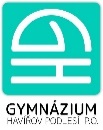 Studentská 1198/11736 01 Havířov – PodlesíV Havířově dne ……………..Žádost o uvolnění nezletilého žáka ze školního vyučování na tři a více dnůVážená paní ředitelko,žádám Vás o uvolnění mého syna (dcery) ……………………………………………………………..žáka (žákyně třídy): ……………..ve dnech (počátek a konec uveďte v pracovních dnech): …………………………………………….Důvod (uveďte prosím podrobněji):………………………………………………………………………………………………………………..………………………………………………………………………………………………………………..Beru na vědomí, že vyučující není povinen po návratu žáka do školy omluvit jeho nepřipravenost na vyučování (viz školní řád čl. VI, odst. 6).………………………………………………Podpis zákonného zástupce Přijato dne: …………………Vyjádření třídního učitele: ……………………………...	Podpis třídního učiteleNevyhovuji žádosti z důvodu: …………………………………………………………………………….Vyhovuji žádosti.Datum: ……………………Podpis ředitelky školy